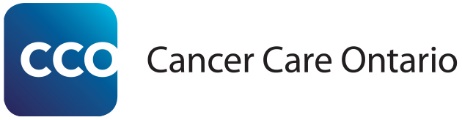 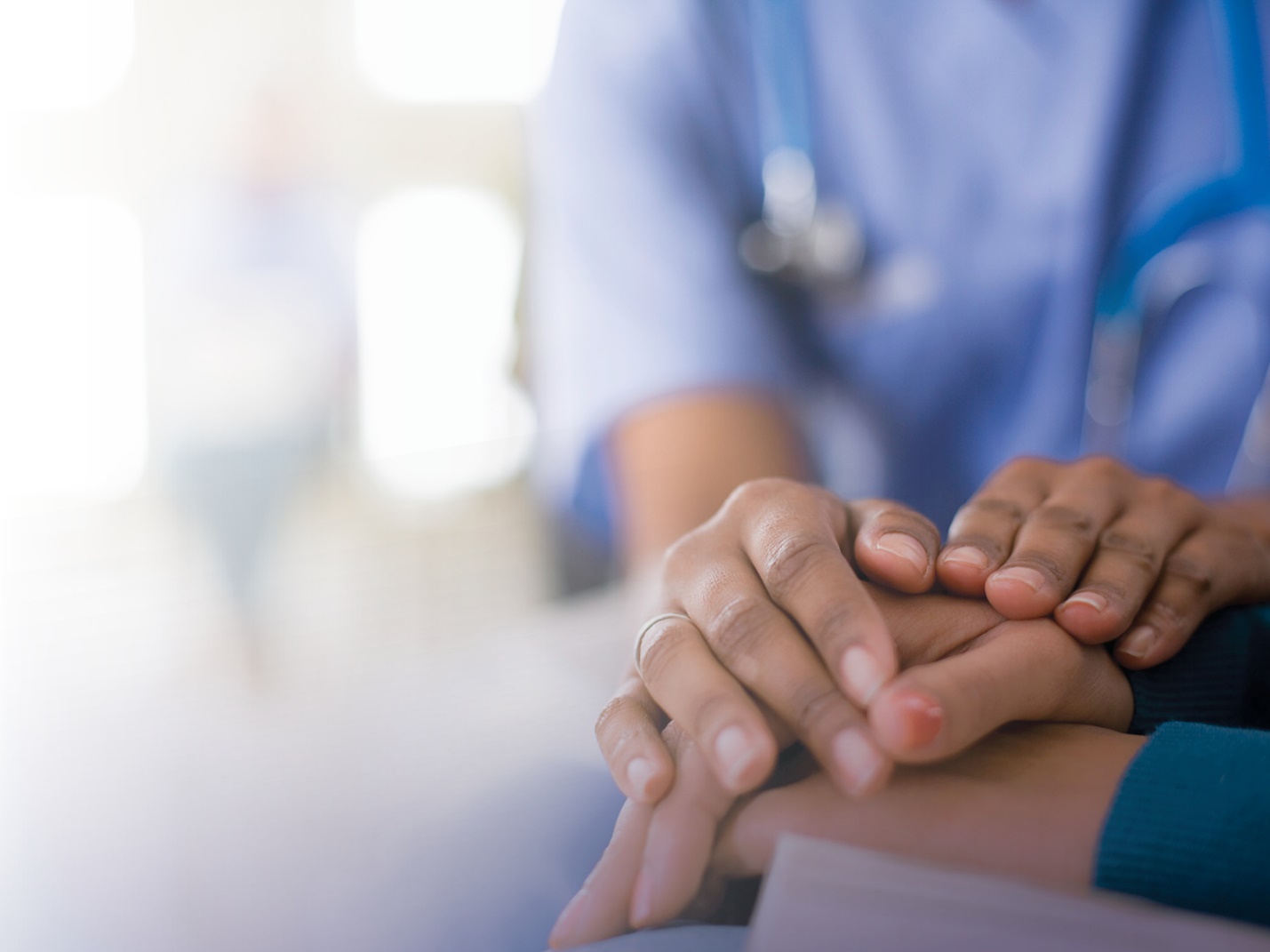 Cancer Care Ontario (CCO) ISAAC ApplicationHL7 Report User GuideVersion 1.0 Last Updated: May 2016Table of ContentsThis package is intended to be available to Integration support personnel at facilities that have implemented the ISAAC application with the optional HL7 integration features. This guide provides detailed information on the CCO ISAAC web application’s HL7 Integration Report with respect to the features and functionality offered.  Included is an overview of the following: Introduction	2Overview	2Accessing the Report	2Report Filtering	3Overview	3Start and End Date	3Message Type and Direction	3Survey	4Patient MRN and Health Card Number	4Message ID, Site, and Process Code	4Report Columns and Output	5Report Columns	5Report Output	5List of Message Process Code Statuses	6P000x = HL7 Process Codes	6SPOx = Site Patient Operation Status Codes	7AOSx = Assessment Operation Status Codes	7POSx = Patient Operation Status Codes	8ADT Status Codes	9Appendix A: Version History	10Document History	10Appendix B: List of Figures	10IntroductionOverviewThe ISAAC application includes HL7 integration features to automate transmission of patient enrollment information automatically into the ISAAC system as well as survey data transmission between ISAAC and hospitals in both directions.  As these features are designed to work automatically, there is no human presence to guide and validate the data under normal circumstances.  However, there should be ways to monitor the process to ensure it runs smoothly and to troubleshoot when errors occur.  The ISAAC operations team does monitor interfaces for errors and can assist with troubleshooting as requested.  However, for the sites that would like to troubleshoot independently or have a view themselves while troubleshooting, the ISAAC application now supports this process with the HL7 integration Report which this document outlines how to use effectively.Accessing the ReportThe feature is available in the form of a report for users that have access to the Reports tab.  From the tab, the report is located under the heading Integration Reports with the title Real-Time HL7 Report.  The View button will open the report in a new tab of your internet browser.Figure 1: The Report Tab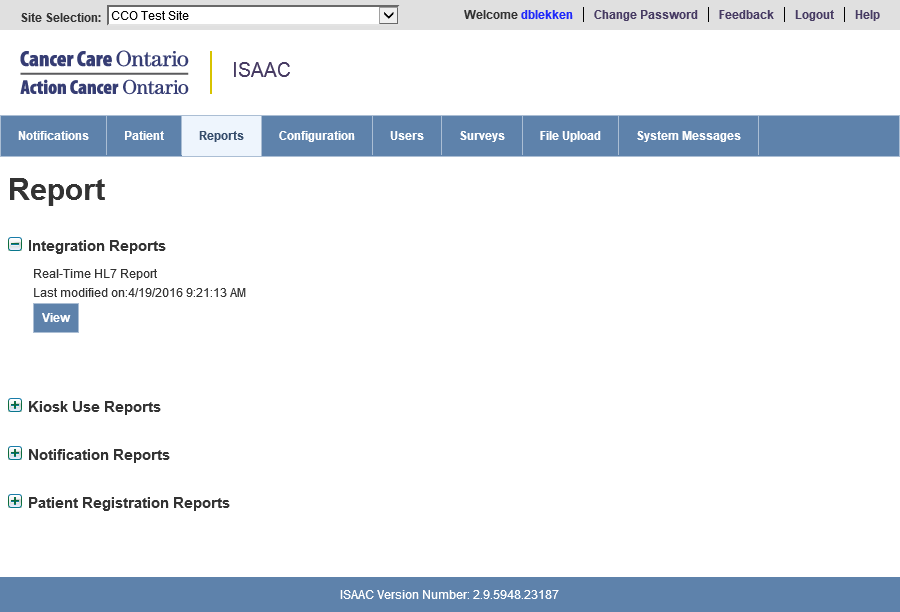 Report FilteringOverviewThere are 9 filters that can be used to tailor the results of the report in ways that are useful for each situation.Message Start DateMessage End DateMessage Type DirectionSurveyMRNHealth Card NumberMessage IDSiteProcess CodeThe filters will be applied once you have clicked the View Report button and the report will generate.Figure 2: The Report Filter Fields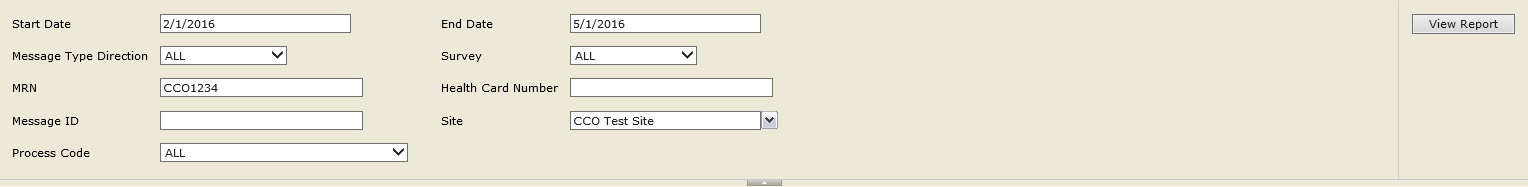 Start and End DateThe Start Date and End Date fields use the date the HL7 message was processed to filter all messages for a user-defined date range.  Default times are populated to display messages processed in the 2-hours leading up to when the report was loaded.  When using this feature, be weary of larger date ranges as they may time out as the report attempts to retrieve too much information.  These are required parameters and cannot be blank.Message Type and DirectionISAAC’s current functionality allows patient assessment data to pass between ISAAC and hospital systems through an ORU (Observation Result) interface.  When viewing interface messages for this survey information, you can filter the report to display only messages that are ORU Inbound to ISAAC from hospitals or ORU Outbound messages for survey information that are created from ISAAC and transmitted to hospitals.ISAAC allows patient enrollment to be automated with an ADT (Admission, Discharge, and Transfer) interface.  These are messages inbound into ISAAC from connected hospitals with information to enroll new patients or update existing patients.  The two cases are defined as separate message types with individual codes: A28 Inbound for messages carrying new patient data that are not yet enrolled in ISAAC and A31 Inbound which are messages carrying patient update information for patients that have already been enrolled in ISAAC.This is a required parameter.  If you do not wish to filter your report by these options, you can use the default ALL value.SurveyThe ISAAC ORU interface is supported for existing ISAAC surveys that are not a part of pilot or research projects.  If you would like to filter the report by specific survey title, the Survey filter allows you to select from the support surveys:  ESAS-r, PRFS, ECOG, and PPS.  This filter is an optional parameter.Patient MRN and Health Card NumberIf you would like to find messages for a specific patient the MRN and/or Health Card Number fields can be entered and the report will filter to only HL7 messages that have been transmitted for the matching patient.  This includes ADT enrollment and updates as well as ORU survey transmission between CCO and hospitals.  Both filters are optional parameters.Message ID, Site, and Process CodeThe last 3 filters are based around managing the interface messages.  If you are a site that routes multiple hospitals though your own interface engine, you can filter messages by one or all of those facilities with the Site filter.  Each message is assigned a MessageID either by ISAAC if the message is outbound or by sites’ interfaces if the message is inbound into ISAAC.  If you are working with interface managing tools, the MessageID filter will be a unique identifier if you wish to trace the path of the message.  If the message was resent, and has the same MessageID, ISAAC should accept the message and the report show all instances.  The Process Code filter allows you to filter messages that have the same process status, whether that is a specific error or for messages that are successful.  This aids in grouping messages with the same errors to resolve data quality bugs or monitoring or errors.  Process code definitions are outlined later in this guide in the List of Message Process Code Statuses chapter.Report Columns and OutputReport ColumnsFigure 3: Table of Report ColumnsReport OutputFigure 4: HL7 Report Output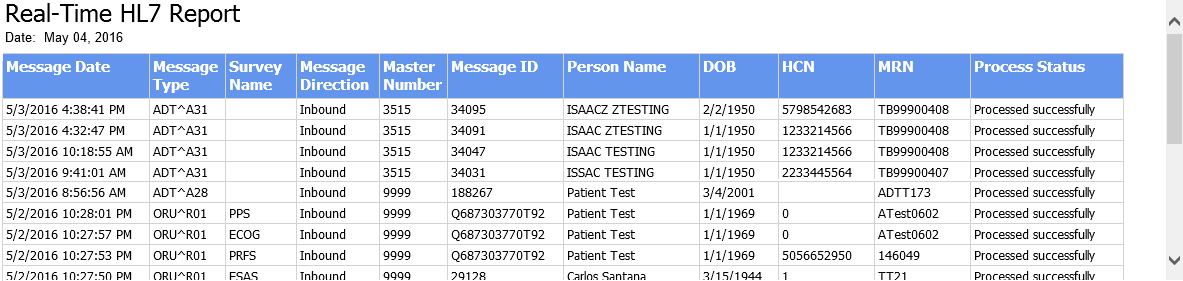 List of Message Process Code StatusesThe following chapter contains a list of error status codes that ISAAC will generate.  When an error occurs, a pair of rows will be displayed in the HL7 report.  The first row will populate the columns of the report and detail the message.  The second row will provide the exception details:Figure 5: HL7 Report Error Row Pair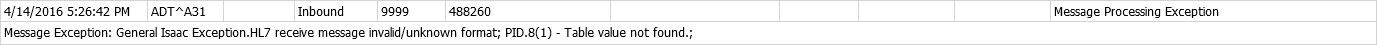 P000x = HL7 Process CodesThe following is a table of HL7 Process Codes generated by the CCO BizTalk Interface:Figure 6: Table of HL7 Process CodesThe respective examples for the three errors above are the following:Message Exception: General Isaac Exception.HL7 receive message invalid/unknown format; PID.8(1) - Table value not found.; DG1.1(1) - Required field is missing.;Message Exception: There was a failure executing the receive pipeline: "ISAAC.Interface.BizTalk.Pipelines.ADTFixedItineraryReceive Passthrough, ISAAC.Interface.BizTalk.Pipelines, Reason: Authentication failed for site 9999 (expected: 78F731A186B262726EA17B5, received: 18F731A186B262726E817B5) Message Exception: No connection could be made because the target machine actively refused it 18.241.140.98:9123SPOx = Site Patient Operation Status CodesSite Patient Operation status codes are generated by the ISAAC application after completing initial processing by the BizTalk interface.  The following table is a list of errors that can occur during the patient registration in ISAAC:Figure 7: Table of ISAAC Site Patient Operation Status CodesAOSx = Assessment Operation Status CodesAssessment Operation status codes are generated by the ISAAC application after completing initial processing by the BizTalk interface.  The following table is a list of errors that can occur during the survey (ESAS, PPS, etc.) assessment creation in ISAAC:Figure 8: Table of ISAAC Assessment Operation Status CodesPOSx = Patient Operation Status CodesThe following is a table of Patient Operation Status codes generated by the ISAAC application after completing initial processing by the BizTalk interface:Figure 9: Table of ISAAC Patient Operation Status CodesADT Status Codes The following is a table of ADT Specific status codes generated by the ISAAC application after completing initial processing by the BizTalk interface:Figure 10: Table of ISAAC ADT Error CodesAppendix A: Version HistoryDocument HistoryAppendix B: List of FiguresBelow is the list of each screenshot contained in the document.  For reference, you can use the page number to find the figure or if you are using an electronic version of the guide, you can link directly from the line item below.Figure 1: The Report Tab	2Figure 2: The Report Filter Fields	3Figure 3: Table of Report Columns	5Figure 4: HL7 Report Output	5Figure 5: HL7 Report Error Row Pair	6Figure 6: Table of HL7 Process Codes	6Figure 7: Table of ISAAC Site Patient Operation Status Codes	7Figure 8: Table of ISAAC Assessment Operation Status Codes	7Figure 9: Table of ISAAC Patient Operation Status Codes	8Figure 10: Table of ISAAC ADT Error Codes	9#Column NameColumn Description1Message DateThe datetime that a message was processed by the ISAAC application2Message TypeMessage Type recorded in MSH-9 field of the HL7 message: ADT^A28, ADT^A28, or ORU^R013Survey NameFor ORU messages the Survey Name is recorded in the OBR-4 field and will be one of the supported ISAAC surveys.  If the message is an ADT message, this field will be blank4Message DirectionThe direction of the message relative to ISAAC:Inbound - The transmitted direction will have been Hospital  ISAAC.Outbound - The transmitted direction will have been ISAAC  Hospital.5Master NumberThe 4-digit MOLTC assigned master number of the facility ISAAC has transmitted the message between.  This is taken from the MSH-4 field for inbound messages and the MSH-6.1 field for outbound messages.6Message IDUnique identifier for the HL7 message recorded in MSH-10.7Person NameThe name of the patient recorded in PID-5.1 and PID-5.28DOBThe birthdate of the patient recorded in in PID-79HCNThe Health Card Number recorded in PID-3.1 where PID3.5 is HC10MRNThe Medical Record Number recorded in PID-3.1 where PID3.5 is PI11Process StatusThe real-time state of the message recorded by the ISAAC application.  This is based on the BizTalk interface Process Codes.  If the status is one of the different error statuses, the report will provide the message exception details in the following row of the report.CodeProcess StatusDescriptionP0001Processed SuccessfullyMessage processed successfully without error as expected.P0002Message In ProcessMessage has been received and is being processed by the ISAAC system or is pending response for hospital system.P0003Consuming External ServiceSent the survey to hospital and is waiting for ACK/NACK (for outgoing messages)BizTalk has processed the message and sent to the ISAAC application to process and is awaiting response.Once the response received the process code has to be changed to a different one:  success/error.  However, some unhandled errors may leave messages in this state and will fail to update.P0004Message Processing ExceptionVarious errors may cause processing exceptions at the BizTalk interface level before the ISAAC application is able to process a message.  Common examples are the following:- Formatting: unexpected values or missing required fields or value not matched in tables- Authentication GUID: Site Authentication GUID and Site Number mismatch- Connection Issues:  Refused connection or message time outsCodeProcess StatusSPO2Site Not FoundSPO3Site Too Many FoundSPO4Patient Not FoundSPO5Patient Too Many FoundSPO6Patient Chart Number MissingSPO7Patient Enrolment Failed – (one of the values below)SPO8Patient Already RegisteredCodeProcess StatusAOS2Concurrency ErrorAOS3Updated ESAS But Not PatientAOS4Save Failure Invalid DataAOS5Database ExceptionAOS6Save Failure PPS Data CollisionAOS7Save Failure ESAS Data CollisionAOS8Invalid Assessment DateAOS9Invalid ESAS Assessment ScoreAOS10Invalid PPS Assessment ScoreAOS11Required Assessment DateAOS12Invalid ESAS Completed ByAOS13Invalid ECOG Assessment GradeAOS14Save Failure ECOG Data CollisionAOS15Clinic Other Already ExistsAOS16Invalid Assessment LocationAOS17Invalid PRFS Assessment RatingAOS18Invalid Assessment Date RangeCodeProcess StatusPOS2Required Health Card NumberPOS3Invalid Health Card NumberPOS4Invalid Health Card VersionPOS5Required Chart NumberPOS6Invalid Chart NumberPOS7Chart Number ExistsPOS8Required SurnamePOS9Invalid SurnamePOS10Required First NamePOS11Invalid First NamePOS12Required GenderPOS13Invalid GenderPOS14Required Birth DatePOS15Invalid Birth DatePOS16Invalid Death DatePOS17Invalid Postal CodePOS18Required Nursing AgencyPOS19Invalid Nursing AgencyPOS20Required Enrollment DatePOS21Invalid Enrollment DatePOS22Required Patient TypePOS23Invalid Patient TypePOS24Required Patient DispositionPOS25Invalid Patient DispositionPOS28Concurrency ErrorPOS29Database ExceptionPOS30Required PasswordPOS31Required Year Of BirthPOS32Invalid Birth Date RangeCodeProcess StatusREQFADT: Missing data for ADT processingINVDOBADT: Invalid DOB formatRNGDOBADT: Invalid DOB rangeINVDGDTADT: Invalid Diagnosis Date Time formatRNGDGDTADT: Invalid Diagnosis Date Time rangeSCTNFDADT: Site Code Type Not FoundINVHCNADT: Invalid HCNSNFDADT: Site Not FoundHCNUADT: HCN Is Not UniquePSTSADT: Patient Existence Status ErrorPCRTADT: Patient Create ErrorPUPT1ADT: Patient Update (case #1) ErrorPUPT2ADT: Patient Update (case #2) ErrorPUPT3ADT: Patient Update (case #3) ErrorPDUP2ADT: Patient exists (case #2), but MRN is duplicatedPNT3ADT: Patient exists (case #2), but not trustedADT1ADT: Patient exists (case #3), but not trustedADT2ADT: ADT31 received before patient create by ADT28RevisionTypeRevision DateRevised ByRevision Details0.1DraftMay 4, 2016Daniel BlekkenhorstInitial Version1.0FinalMay 4, 2016Daniel Blekkenhorst